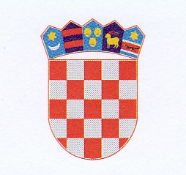 R E P U B L I K A    H R V A T S K AKRAPINSKO-ZAGORSKA ŽUPANIJAUpravni odjel za obrazovanje, kulturu,šport i tehničku kulturuKLASA: 604-02/20-01/286URBROJ: 2140/1-10-5-20-15Krapina, 10. prosinca 2020.Na temelju članka 17. Pravilnika o uvjetima,  kriterijima i postupku dodjele stipendija redovitim učenicima srednjih škola i studentima s područja Krapinsko-zagorske županije («Službeni glasnik Krapinsko-zagorske županije» br. 28/2016. i 32/2017.), Povjerenstvo za dodjelu stipendija izvršilo je bodovanje i utvrdilo redoslijednu listu za studentske stipendije, a potvrdilo nadležno tijelo slijedećim aktom:Župan Krapinsko-zagorske županije, dana 10. prosinca 2020. g. donio je Zaključak (Klasa: 604-02/20-01/286, Urbroj: 2140/01-02-20-12) o dodjeli stipendija redovitim studentima s područja Krapinsko-zagorske županije za akademsku 2020./2021. godinu.	Sukladno članku 17. Pravilnika, Povjerenstvo za dodjelu stipendija objavljuje LISTU STUDENTSKIH ZAHTJEVA ZA STIPENDIJE U 2020. GODINI KATEGORIJA C – DEFICITARNA ZANIMANJA1. LANA VIDOVIĆ2. LORENA PAŽAMETA3. TAMARA OŽVALD4. ANA PARADI5. HELENA POLANŠČAK6. MARTA PAVIĆ7. ANTONIJA STREHOVEC8. SANDRA MAJSEC9. KLARA PROFETA10. OLIVER KUKAS11. LAURA ČEHULIĆ12. FILIP CVETKO13. MARTA ŠENJUG14. NIKOLA KOŠUTIĆ15. SNJEŽANA HANŽEKTemeljem Zaključka župana Krapinsko-zagorske županije (Klasa: 604-02/20-01/286, Urbroj: 2140/01-02-20-12, od 10. prosinca 2020. g.), pravo na stipendiju ostvaruju podnositelji zahtjeva od rednog broja 1. do rednog broja 15. na listi.PREDSJEDNICA  POVJERENSTVA                      mr. sc. Jasna Petek, prof.